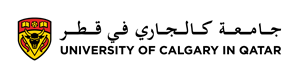 Interna/External Peer Review Process and Feedback Form(Required for all grants submissions in UCQ )Policy: All research funding applications to prepared by principal investigators (PIs) in the UCQ must undergo the peer review process. The department Head and Dean will not sign off on grant applications that have not undergone the peer-review process.A minimum of two external peer reviewers is required. The PI is responsible for identifying suitable peer reviewers.Options to find the external peer reviewers: List of Peer Reviewers 2020O’Brien Institute of Health (you need to become a member)​  A final copy of the External Peer Review Feedback Form will be kept in the Research office.Recommended Process: Principal Investigator sends his/her grant to external peer reviewers at least 3 to 4 weeks prior to the submission deadline. This will give adequate time for the review process and for comments to be fed back and incorporated into the final proposal.Complete Peer Review Process Form below.Internal/ External Peer Review Feedback formThank you for agreeing to review the above-noted application. To be filled by Principal Investigator: PRINCIPAL INVESTIGATOR’S SURNAME, GIVEN NAME(S): EMAIL Address:ACADEMIC RANK:FACULTY/DEPARTMENT:TITLE OF PROPOSAL:FUNDING AGENCY: (e.g. QNRF)PROGRAM: (e.g. UREP, NPRP, TAYLOR)COMPETITION DEADLINE:To be completed by Peer Reviewers: Name of Peer Reviewer: Title of Peer Reviewer: Department: Is the above-titled proposal in accordance with the attached protocol?      Yes        NOI have reviewed the above-titled proposal, and attached is my feedback to the Principal Investigator. Peer Reviewer’s signature: 